				Curriculum Vitae 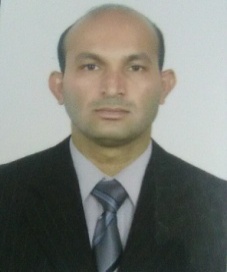 PROFESSIONAL SUMMARYAdministrative & HR Executive for one year nine months by providing personalized secretarial and administrative support in a well-organized and timely manner.As Admin Specialist for about five years managed events and administrative projects.WORK EXPERIENCEPosition - Administrative & HR ExecutiveCompany -Al Ummar Group of Companies, BangaloreDuration –December 2015 To August 2017Primary point of contact between the executives and internal/external clients.Maintained master corporate calendar of all all-hands events, conferences, holidays and vacations.Received incoming calls and emails; take messages, respond appropriately and route correspondence to the appropriate executive of staff member.Maintained daily electronic journal, arrange meetings and appointments and provide reminders as needed.Maintained strong relationships with vendors and keep price data in order to get best pricing on supplies and services.Developed and carried out an efficient documentation and filing system for both paper and electronic records.Monitored office supply levels; reorder when appropriate, produce professional quality reports,presentations and briefs and delegate tasks as appropriate to other members of the team.Build  a friendly atmosphere In order to create a positive work environment.  Coordinate with the head of departments to provide on-the-job training to new employeesUpdating human resource data bases, computer software systems, and manual filing systemsEnsure the smooth running of HR-related administrative tasks, such as attendance,  employee   registration, holiday management, sick leave, salary payments.Position - Admin SpecialistCompany -FLUOR/Ecolog International, AfghanistanDuration –2010 –2015 Prepared and maintained company documents and reports, Schedule meetings, book meeting rooms and prepare meeting agenda.Determined the administration issues and resolve them for smooth office operations and Provide support in preparing project documents, reports and brochures.Created updated &  implemented all documentation in all aspects of operations for Electrical  Inspections Department.Coordinated with inside staffs and outside agencies for daily administrative operations.Usage of maximo for work order tracking, print work orders and order office supplies.Answered and route phone calls and take messages, handled incoming and outgoing mails.Organized training, client meetings, team meetings and events as needed, provided operations support and documentation support for managers. Monitored and managed expenses within the allotted budget.Reviewed and revised the work order for administration staff daily, Monitored the service calls and dispatches them accordingly. Coordinated with inside staffs and outside agencies for daily administrative operations.Organized all documentation physically and electronically in an efficient manner, Work closely with accounts officer to ensure both accounts & admin functions support each other where required.Position - Office Clerk ICompany -Shriram chits(Karnataka) Pvt. Ltd, IndiaDuration –2008-2010 Maintained files and records so they remain updated and easily accessible, sort and distribute incoming mail and prepare outgoing mail (envelopes, packages, etc.)Answered the phone to take messages or redirect calls to appropriate colleagues,undertook basic book-keeping tasks and issue invoices, checks etc.Utilized office appliances such as photocopier, printers etc. and computers for word processing, spreadsheet creation etc.Assisted in office management and organization procedures, Monitored stocks of office supplies (paper clips, stationery etc.) and report when there are shortages.Assisted in making travel arrangements and booking venues for conferences and events, performed other office duties as assigned.Collected important request for proposal documents and deliver critical proposals to clients.Provided administrative support when required: printing, binding, copying, faxing, scanning and filing.Dealt with worker's issues and provide resolutions as per company's regulations, coordinated with head office for day to day operations.EDUCATIONAL QUALIFICATIONSPost Graduation Diploma in Business Management St. Aloysius College, Mangalore University -2006-07Bachelor of Commerce  Dhavala College, Mangalore University-2003-2006COMPUTER SKILLS AND SOFTWARE KNOWNTally 7.2 VAT enabledFinancial ManagementPeachTreeMS Office ( Word, Excel, Power Point)InternetDacEasyBasics of Information TechnologyMAJOR STRENGTHSStrong communication skills.Decision making,critical thinking,organizing and  planning.Problem analysis and  problem solving.Adaptability and ability to work under pressure.  Excellent organizational and  motivational  skills. Good  team player with multitasking capabilities. 
I Nelson, hereby affirm that the above given information is true to the best of my knowledge and belief. Place: Dubai (UAE)					(NELSON)	